 Semana de 11 a 15 de Setembro de 2017CONGRESSO NACIONALSENADO FEDERAL	CÂMARA DOS DEPUTADOSEDUCAÇÃO JUVENTUDES MEIO AMBIENTEPLENÁRIONão houve sessão nesta semana. MEDIDAS PROVISÓRIAS          No destaque da pauta do Congresso, na terça-feira (12), consta a deliberação da MPV 789/17 que altera a Lei nº 7.990/89 (Lei da Compensação Financeira pelos Recursos Minerais) e a Lei nº 8.001/90 (Lei da Compensação Financeira pelos Recursos Minerais Renováveis). Apesar de já instalada a comissão especial, não houve reunião e nem deliberação da matéria.PLENÁRIO          Em Sessão Deliberativa Ordinária, marcada para terça-feira (12), às 14h, o plenário do Senado Federal tem como destaque a deliberação do PLS 206/17 que altera as Leis nº 9.096/95 (Lei dos Partidos Políticos) e nº 9.504/97 (Lei Geral das Eleições) para instituir o Fundo Especial de Financiamento de Campanha, permitir a propaganda eleitoral paga no rádio e na televisão, e restringir o horário eleitoral gratuito aos canais de rádio e de televisão de responsabilidade do poder público. Foi aprovado o Requerimento nº 748/17 de tramitação conjunta dos PLS 206/17 e 108/17.        O Plenário do Senado também deve votar na terça-feira (12), em segundo turno, a Proposta de Emenda à Constituição (PEC 77/2015), do senador Antonio Anastasia (PSDB-MG), que estabelece prestação de contas simplificada para municípios de pequeno porte. A matéria foi transferida para a sessão deliberativa de terça-feira (19).PLENÁRIO           Na terça-feira (12/09), o plenário da Câmara dos Deputados tem como destaque a votação, em primeiro turno, da PEC 77/03 que põe fim à reeleição majoritária, determina simultaneidade das eleições e a duração de cinco anos dos mandatos para cargos eletivos, nos níveis federal, estadual e municipal, nos poderes Executivo e Legislativo. A matéria não foi apreciada em face do encerramento da sessão.          Também se destaca a deliberação da PEC 282/16 que veda as coligações nas eleições proporcionais, disciplina a autonomia dos partidos políticos e estabelece normas sobre fidelidade partidária e funcionamento parlamentar dos partidos políticos, e estabelece normas de transição. Adiada a continuação da votação em face do encerramento da sessão.          A MPV 783/17 consta na discussão, em turno único na quinta-feira (14), e institui o Programa Especial de Regularização Tributária junto à Secretaria da Receita Federal do Brasil e à Procuradoria-Geral da Fazenda Nacional. . A matéria não foi apreciada em face do encerramento da sessão.           Também será discutido, em turno único, o PL 8107/17 que altera os limites da Floresta Nacional do Jamanxim e cria a Área de Proteção Ambiental do Jamanxim, localizadas no município de Novo Progresso (PA). Foi aprovado o REQ 215/17 que requer audiência pública para debater o PL. A matéria ainda não foi deliberada.PAUTA NAS COMISSÕESAUDIÊNCIA PÚBLICA Senado Federal |CE| 12 (terça) às 9h:00, Ala Senador Alexandre Costa, Plenário 15. Em discurso nesta quinta-feira (14), a senadora Lucia Vania (PSB-GO) registrou o debate sobre o Plano Nacional de Educação (PNE), ocorrido esta semana na Comissão de Educação, Cultura e Esporte (CE). Todos os participantes da audiência, disse a senadora, ressaltaram a importância do PNE para romper com o descaso que a educação sofre no país.Os participantes disseram que o plano deve ser defendido, pois dá norte para a redução das desigualdades educacionais do Brasil, rumo para as políticas públicas a ser implantadas e diretriz para o planejamento orçamentário. O cumprimento das metas levará o país a alcançar um patamar mínimo de educação, necessário para superar o atraso educacional histórico entre as regiões, destacou ainda a senadora. O atual PNE entrou em vigor em 2014 e seguirá até 2024 e determina planos, estratégias e metas para o setor.Um dos palestrantes, disse Lúcia Vânia, lembrou que o país enfrenta as consequências de uma grave crise econômica e que isso impactou a distribuição de recursos e até mesmo a continuidade na própria gestão da educação. Mas, mesmo assim, o Fundo de Manutenção e Desenvolvimento da Educação Básica e de Valorização dos Profissionais da Educação (Fundeb) registrou ganhos reais durante o primeiro triênio do PNE, resultante da maior participação de estados e municípios com recursos. Na audiência, salientou-se que a União deveria assumir mais responsabilidades com a educação básica, lembrou a senadora.— A audiência pública trouxe um alento a todos nós que estamos defendendo a implementação do plano de desenvolvimento da educação — registrou.SEMINARIO DE EDUCAÇÃO AO LONGO DA VIDA Câmara dos Deputados |CE| 12 (terça) às 13h:00 as 19h:00, Auditório Nereu RamosDIREITO SOCIAL À EDUCAÇÃO Câmara dos Deputados |CSSF| 13 (quarta) às 9h:30, Anexo II, Plenário 07PL 3625/2015 –  “estabelece Diretrizes para o acesso ao direito social à educação e para a priorização dos ideais de coletividade, de solidariedade, do trabalho voluntário e dá outras providências". O relatório é pela aprovação. A matéria não foi deliberada. FUNDO NACIONAL DA EDUCAÇÃO AMBIENTALCâmara dos Deputados |CFT| 13 (quarta) às 10h:30, Anexo II, Plenário 04PL 1228/2015 –  " institui o fundo Nacional de Educação Ambiental - FNEA e dá outras providências". O Relatório é pela compatibilidade e adequação financeira e orçamentária, com emenda de adequação; e, no mérito, pela aprovação. Não deliberado face o encerramento da reunião por acordo dos Senhores líderes.REVISÃO DO ESTATUTO DA CRIANÇA E DO ADOLESCENTE (ECA)Câmara dos Deputados | Comissão especial revisão das medidas educativas do Eca|11 (segunda) às 14h, Unidade de Atendimento Socioeducativo de Lages PL 7197/02 – Comissão especial destinada a proferir parecer ao PL 7197/02 que altera a Lei nº 8.069/90 (Estatuto da Criança e do Adolescente) para permitir a aplicação de medidas socioeducativas aos infratores que atingirem a maioridade penal, e apensados. Não houve deliberação.REUNIÃO PÚBLICA SOBRE A REVISÃO DO ESTATUTO DA CRIANÇA E DO ADOLESCENTE (ECA)Câmara de Vereadores de Lages/SC | 11 (segunda), às 16hPL 7197/02 – Reunião pública com o tema ‘’Revisão das medidas socioeducativas do ECA’’.Mesa de abertura: 
Deputada Federal Carmen Zanotto - PPS/SC;
Prefeito do Município da sede do evento;
Aidamar Seminotti Hoffer - Presidente da Câmara do Município de Lages.

Palestrantes:
Representante da Secretaria de Estado da Justiça e Cidadania do Estado de Santa Catarina; 
Dr. Alexandre Takashima
Dr. Marcelo Wegner - Promotor de Justiça, Coordenador do CIJ de Santa Catarina;
Representante da Comissão do Socioeducativo do CEDCA/SC;
Coordenadora Geral Elâine Paes e Lima - Conselho Estadual dos Direitos da Criança e do Adolescente - CEDCA/SC;
Representante da Comissão da Criança e do Adolescente do Conselho Seccional - Santa Catarina - Ordem dos Advogados do Brasil.ALTERA O ESTATUTO DA CRIANÇA E DO ADOLESCENTE (ECA)Câmara dos Deputados |CCJC | 12 (terça), às 14h:30, Anexo II, Plenário 01PLS 3212/15 – Altera a Lei nº 8.069/90 (Estatuto da Criança e do Adolescente) para caracterizar o abandono afetivo como ilícito civil. A sessão foi suspensa, em virtude da retirada de pauta, de ofício, por acordo realizado em 22/08/2017. Portanto, a matéria não foi deliberada.SEMANA NACIONAL DECOMBATE À SEXUALIZAÇÃODE CRIANÇASE ADOLESCENTESCâmara dos Deputados |CCJC | 12 (terça), às 14h:30, Anexo II, Plenário 01PL 1454/15 – Institui a Semana Nacional de Combate a Sexualização de Crianças e Adolescente a ser realizada, anualmente, de 25 de Junho a 1º de Julho. O parecer do relator, deputado Antonio Bulhões (PRB/SP), é pela aprovação. A matéria não foi deliberada.ALTERA O ESTATUTO DA CRIANÇA E DO ADOLESCENTE (ECA)Senado Federal | CCJC | 13 (quarta), às 10h:00, Ala Senador Alexandre Costa, Plenário 03. PLS 664/15 – altera o Estatuto da Criança e do Adolescente (Lei nº 8.069/90), para tipificar o crime de induzimento, instigação ou auxílio à automutilação de criança ou adolescente. O relatório, da deputada Ana Amélia (PP/RS), foi pela aprovação com substitutivo. O substitutivo foi aprovado e será submetido a outro turno de votação.MANUTENÇÃO DE EXEMPLARES DO ECA NAS ESCOLAS Senado Federal |CDH | 13 (quarta), às 11h:00, Ala Senador Nilo Coelho, Plenário 02. PLS 325/15 – Torna obrigatória a manutenção de exemplares do Estatuto da Criança e Adolescente (ECA), do Estatuto da Juventude, do Estatuto do Idoso e do Estatuto da Igualdade Racial nas escolas municipais, estaduais, federais e privadas. A deliberação foi adiada.ALTERA O ESTATUTO DA CRIANÇA E DO ADOLECENTE (ECA)Senado Federal |CDH | 13 (quarta), às 11h:00, Ala Senador Nilo Coelho, Plenário 02.PLS 24/16 – Altera a Lei nº 8.069 (Estatuto da Criança e do Adolescente), para determinar a obrigatoriedade de oferecimento de serviço de orientação sobre aleitamento materno. A deliberação foi adiada.ALTERA O ESTATUTO DA CRIANÇA E DO ADOLESCENTE (ECA)Senado Federal |CDH | 13 (quarta), às 11h:00, Ala Senador Nilo Coelho, Plenário 02.PLS 23/12 – Altera a Lei nº 8.069/90 (Estatuto da Criança e do Adolescente) e a Lei nº 12.594/12 (que institui o SINASE - Sistema Nacional de Atendimento Socioeducativo) para prever nova modalidade de medida socioeducativa e dá outras providências. A deliberação foi adiada.ALTERA O ESTATUTO DA CRIANÇA E DO ADOLESCENTE (ECA)Câmara dos Deputados|CSSF| 13 (quarta), às 09h:30, Anexo II, Plenário 07PL 8219/14 – altera a Lei nº 8.069 (Estatuto da Criança e do Adolescente) para prever tentativas de reinserção familiar da criança ou do adolescente. O parecer da deputada Carmen Zanotto (PPS/SC), pela aprovação, foi aprovado por unanimidade.SOLICITA INFORMAÇÕES AO CONSELHO NACIONAL E À SECRETARIA NACIONAL DE POLÍTICAS SOBRE DROGASCâmara dos Deputados |CEXDROG | 13 (quarta), às 14h, Anexo II, Sala 176A Piso SuperiorREQ 16/17 – Da deputada Eliziane Gama (PPS/MA) que requer que sejam solicitadas informações ao Conselho Nacional de Políticas sobre Drogas e à Secretaria Nacional de Políticas sobre Drogas. O requerimento foi aprovado.MEIO AMBIENTESenado Federal | CSF | 14 (quinta)Investir em energias renováveis é fundamental para que o Brasil alcance a meta de reduzir em 43% até 2030 sua emissão de gases de efeito estufa e ajudar a manter o aquecimento global abaixo de dois graus Celsius, limite fixado no acordo do Clima de Paris, assinado em 2015. A constatação foi feita nesta quinta-feira (14) por participantes de audiência pública na Comissão Senado do Futuro (CSF).Convocada para debater “A energia solar como vetor de desenvolvimento social”, a audiência evidenciou que o Brasil desperdiça a capacidade de produção desse tipo de energia. Atualmente, a participação da fonte solar na matriz energética representa apenas 0,02% do total produzido no país.Segundo Everton Lucero, secretário de Mudança do Clima e Florestas do Ministério do Meio Ambiente, o desafio do clima impõe a necessidade de o país repensar seu desenvolvimento:Entre os desafios citados para ampliar a produção de energia solar, estão os custos elevados e a ausência de linhas de crédito subsidiadas para empresários e potenciais consumidores.O presidente da Comissão Senado do Futuro, senador Hélio José (PMDB-DF), disse que o país precisa de um marco regulatório para o setor e cobrou do governo maior atenção para a questão das energias alternativas.Para Hewerton Martins, vice-presidente da Associação Brasileira de Energia Solar, o investimento na micro e mini geração distribuída (geração de energia pelos próprios consumidores) vai reduzir a conta de luz do cidadão e os gastos do governo com transmissão e distribuição.MEIO AMBIENTECâmara dos Deputados | CMADS | 12 (terça), às 14h, Anexo II, Plenário 08Audiência Pública para debater o crime ambiental ocorrido no Parque Estadual Ricardo Franco no Mato Grosso.A audiência, proposta pelo deputado Nilto Tatto (PT/SP), foi cancelada.AMAZÔNIACâmara dos Deputados | CINDRA | 12 (terça), às 15h, Anexo II, Plenário 14Audiência Pública para discutir os limites orçamentários aos Institutos Federais localizados na Região Amazônica, promovido pela portaria nº 28, de 2017.A audiência, solicitada pela deputada Janete Capiberibe (PSB/AP) e pelo deputado Rocha (PSDB/AC), durou quase 4 horas e foi presidida pelo deputado Valadares Filho (PSB/SE).O deputado Remídio Monai (PR/PR) cobrou a total liberação do orçamento do Instituto Federal de Roraima (IFRR). Além disso, estacou que vão pressionar o Ministro da educação para descontingenciar esses recursos que são fundamentais para a sobrevivência dos projetos implementados pela instituição. Vale ressaltar, ainda, que a reitora do Instituto Federal de Roraima (IFRR), Sandra Mara Botelho, expôs as dificuldades enfrentadas após publicação da portaria do Ministério do Planejamento que determinou os limites de gastos e se tornou um obstáculo à execução dos planos de capacitação dos institutos federais. LICENCIAMENTO AMBIENTALCâmara dos Deputados | CFT | 13 (quarta), às 9h, Sala da Presidência da CFTPL 3729/04 – Estabelece que, para a instalação de obra, empreendimento ou atividade potencialmente causadora de degradação do meio ambiente, será exigido Estudo Prévio de Impacto Ambiental (EIA). O relatório do relator, deputado Mauro Pereira (PMDB/RS), é pela aprovação. O projeto não foi deliberado pois foi retirado de pauta a pedido do relator.LICENCIAMENTO AMBIENTALCâmara dos Deputados | CMADS | 13 (quarta), às 10h, Anexo II, Plenário 02PL 5106/16 – Torna obrigatória a utilização de percentuais mínimos de energia oriunda de fontes renováveis em projetos de irrigação pública. O Relatório do relator, deputado Daniel Coelho (PSDB/PEC), é pela aprovação com uma emenda. O projeto não foi deliberado em virtude da ausência do relator.LICENCIAMENTO AMBIENTALCâmara dos Deputados | CINDRA | 13 (quarta), às 10h, Anexo II, Plenário 15PL 4131/15 – Concede compensação financeira a produtores rurais da Amazônia Legal e das regiões abrangidas pelo Cerrado, pela manutenção de áreas cobertas por florestas. O relatório do relator, deputado Silas Câmara (PRB/AM), é pela aprovação.  O projeto não foi deliberado.PRIVATIZAÇÕES E PPICâmara dos Deputados | CTASP | 13 (quarta), às 14h, Anexo II, Plenário 1A Audiência contou com a presença apenas do Ministro dos Transportes, Maurício Quintella Lessa, pois o Ministro da Secretaria-Geral, Moreira Franco, não compareceu.O Ministro, defendendo as concessões, destacou a necessidade de mais investimentos no país para que tenhamos uma estrutura aeroportuária mais adequada e destacou, ainda, que não há proposta de privatização da Infraero, a ideia é que continuem com as concessões para manter a sustentabilidade da Infaero.Sobre o Programa de Parceiras de Investimentos (PPI), Quintella afirmou que seus projetos continuarão sendo definidos pelo poder concedente e só vai para a PPI aqueles que já estão em um grau de maturação avançado. Com encaminhamento, o deputado Orlando Silva (PCdoB/SP), que presidia a sessão, sugeriu a criação de uma comissão geral no Plenário da Câmara para aprofundar a discussão.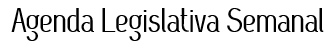 